Notice of Annual General Meeting
     of the  Supporter Group 
to be held on Notice is hereby given that the St Paul's School Hockey Supporter Group will hold its Annual General Meeting on  at 6:30pm in the Sutton Building.  All Parents, Carers and Supporters are welcome to attend this meeting and are eligible to both nominate for Committee positions and vote on the election of Officers.Nominations are invited for the following positions on the Committee:
President & Vice President 
Secretary
Treasurer
Committee Members

Nominations should be made in writing on the form below and lodged with the Secretary by . All nominations must be proposed and seconded by persons eligible to vote at the subsequent elections. This can be done on the night of the meeting should you wish to nominate.__________________________________________________________________________________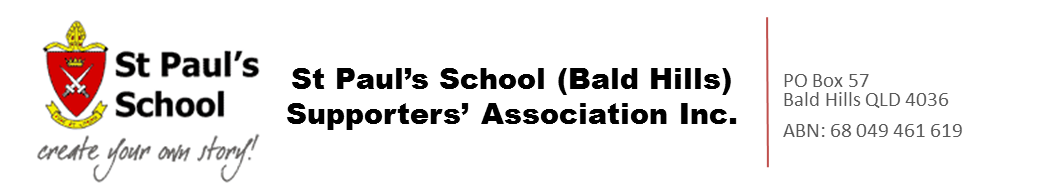                                                   NOMINATION FORM – 2021                              St Paul's School  Supporter Group 10/10/2021 or bring along to the meetingPOSITION: _______________________________________________________________ NOMINEE: ___________________________     __________________________________ 
                                                      (Print Name and Signature) 

NOMINATED BY: ______________________    ___________________________________ 
                                                      (Print Name and Signature) SECONDED BY: ________________________    __________________________________ 
                                                      (Print Name and Signature)